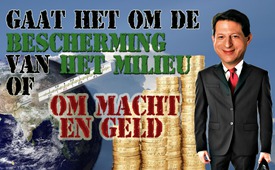 Gaat het om de bescherming van het milieu of om macht en geld?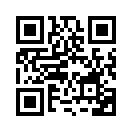 In 2006 stelde de voormalige Amerikaanse vicepresident Al Gore de film “An inconvenient truth" voor. De film focust op apocalyptische voorspellingen voor de mensheid door opwarming van de aarde. Zo wordt bijvoorbeeld beweerd dat er binnen één decennium geen sneeuw meer zal liggen op de Kilimanjaro, dat de Noordpool in de nabije toekomst ijsvrij zal zijn en dat de ijsberen zullen verdrinken. Maar de sombere voorspellingen van deze film zijn tot nu toe niet uitgekomen.In 2006 stelde de voormalige Amerikaanse vicepresident Al Gore de film “An inconvenient truth&quot; voor. De film focust op apocalyptische voorspellingen voor de mensheid door opwarming van de aarde. Zo wordt bijvoorbeeld beweerd dat er binnen één decennium geen sneeuw meer zal liggen op de Kilimanjaro, dat de Noordpool in de nabije toekomst ijsvrij zal zijn en dat de ijsberen zullen verdrinken. Maar de sombere voorspellingen van deze film zijn tot nu toe niet uitgekomen. Zo was in 2014 het noordpoolijs dikker en bedekte het een groter gebied dan wanneer Al Gore de voorspelling deed. Hij speelde een belangrijke rol bij de goedkeuring van wetten die de uitstoot regelen, zogezegd om de bescherming van het klimaat te bevorderen. Maar ging het echt om klimaatbescherming of ging het eerder om financiële belangen? Verbazend genoeg steeg het privévermogen van Al Gore van 700.000 dollar in 2000, met de hulp van een CO2-handelsonderneming - naar schatting tot 172,5 miljoen in 2015. Dit leidde ertoe dat nu al 30.000 wetenschappers Al Gore willen aanklagen voor fraude, om het hele bedrog onder het mom van milieubescherming, te onthullen en te bestraffen. Wat klimaatverandering betreft raden wij de lezing van professor Werner Kirstein aan. Die vindt U onder de link: www.kla.tv/9408door //Bronnen:http://info.kopp-verlag.de/hintergruende/enthuellungen/daniel-barker/nach-zehn-jahren-stellt-sich-al-gores-propagandafilm-inconvenient-truth-als-reine-schwarzmalerei-her.html
http://info.kopp-verlag.de/neue-weltbilder/neue-wissenschaften/j-d-heyes/klimawandel-fuehrt-doch-nicht-zu-mehr-ueberschwemmungen-und-duerren-daten-aus-12-jahren-widerspr.htmlDit zou u ook kunnen interesseren:#Klimaat - www.kla.tv/Klimaat

#Financien - Financiën - www.kla.tv/FinancienKla.TV – Het andere nieuws ... vrij – onafhankelijk – ongecensureerd ...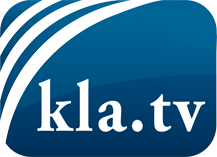 wat de media niet zouden moeten verzwijgen ...zelden gehoord van het volk, voor het volk ...nieuwsupdate elke 3 dagen vanaf 19:45 uur op www.kla.tv/nlHet is de moeite waard om het bij te houden!Gratis abonnement nieuwsbrief 2-wekelijks per E-Mail
verkrijgt u op: www.kla.tv/abo-nlKennisgeving:Tegenstemmen worden helaas steeds weer gecensureerd en onderdrukt. Zolang wij niet volgens de belangen en ideologieën van de kartelmedia journalistiek bedrijven, moeten wij er elk moment op bedacht zijn, dat er voorwendselen zullen worden gezocht om Kla.TV te blokkeren of te benadelen.Verbindt u daarom vandaag nog internetonafhankelijk met het netwerk!
Klickt u hier: www.kla.tv/vernetzung&lang=nlLicence:    Creative Commons-Licentie met naamgeving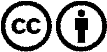 Verspreiding en herbewerking is met naamgeving gewenst! Het materiaal mag echter niet uit de context gehaald gepresenteerd worden.
Met openbaar geld (GEZ, ...) gefinancierde instituties is het gebruik hiervan zonder overleg verboden.Schendingen kunnen strafrechtelijk vervolgd worden.